Załącznik nr 1 do SIWZSzczegółowy Opis Przedmiotu Zamówienia Torba 10L- nakład 10 000 szt.- tkanina z polipropylenu tkanego laminowanego (woven PP) biała, ok. 120 g/m2   (+/- 5 g/m2) , pokryta folią OPP błyszczącą- wielkość: szer.= 26 x bok=15 x wysokość=27 [cm] ( +/- 1 cm)- rączki z taśmy PP [szerokość x długość użytkowa]: 30 mm x 38 cm; jedna para rączek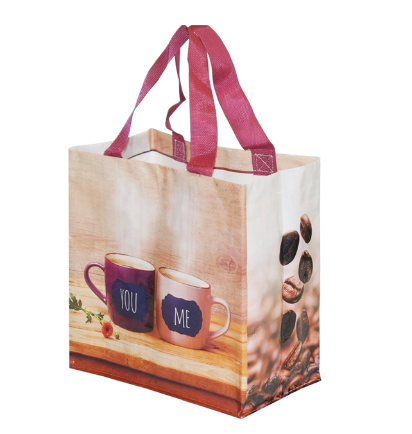 - przygotowanie projektu graficznego nawiązującego do logo Podlaskie  wykonane przez Wykonawcę według wytycznych Zamawiającego - możliwy wzór poniżej. Proszę o zapoznanie się z Systemem
Identyfikacji Wizualnej Województwa Podlaskiego - plik do pobrania na stronie: https://www.wrotapodlasia.pl/pl/bogactwo_roznorodnosci/logo_herb_flaga/system_identyfikacji_wizualnej_w/, gdzie zdefiniowane są kolory użyte w logo Podlaskie oraz zasady stosowania.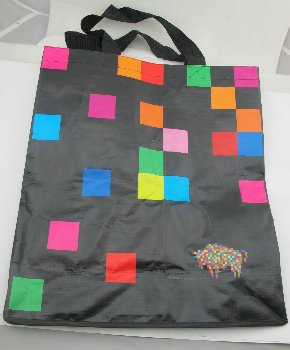 - nadruk: Nadruk CMYK +2P +1P spód- spód giętki, bez wkładek kartonowych- bez zapięć i innych dodatków- konfekcjonowanie: torby złożone na płasko - do formatu większego boku torby - w kartonach po 100 sztuk bez opakowania indywidualnego. 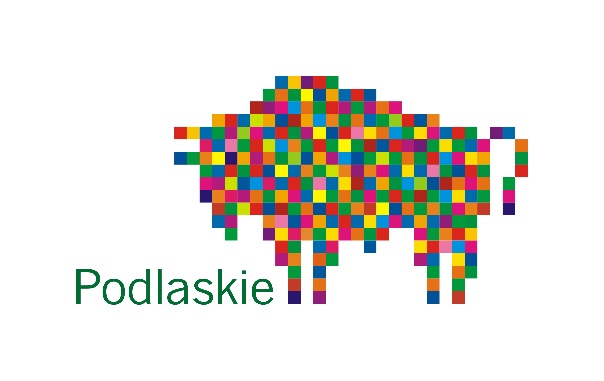 